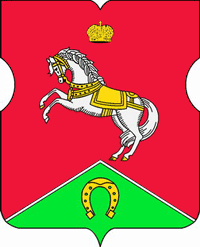 СОВЕТ ДЕПУТАТОВмуниципального округаКОНЬКОВОРЕШЕНИЕ                      24.10.2023      		11/3_______________ №_______________О направлении на экспертизу в Контрольно-счетную палату Москвы проекта решения о бюджете муниципального Коньково на 2024 год и плановый период 2025 и 2026 годов».На основании Бюджетного кодекса Российской Федерации, Федерального закона от 07.02.2011 г. № 6-ФЗ «Об общих принципах организации и деятельности контрольно-счетных органов субъектов Российской Федерации и муниципальных образований», Законов городе Москвы от 06.11.2002 г. № 56 «Об организации местного самоуправления в городе Москве» и от 30.06.2010 г. № 30 «О Контрольно-счетной палате Москвы»,  в соответствии с Соглашением от 21 декабря 2015 года № 349/01-14 «О передаче Контрольно-счетной палате Москвы полномочий по осуществлению внешнего муниципального финансового контроля в муниципальном округе Коньково в городе Москве»Советом депутатов принято решение:Направить проект бюджета муниципального округа Коньково на 2024 год и плановый период 2025 и 2026 гг. в Контрольно-счетную палату Москвы для проведения экспертизы проекта местного бюджета, оценки в части допустимости предлагаемых норм по вопросам, связанным с формированием местного бюджета, а также оценки документов и материалов в составе, определенном Бюджетным кодексом Российской Федерации и Положением о бюджетном процессе в муниципальном округе Коньково.2. Разместить на официальном сайте муниципального округа Коньково в информационно-телекоммуникационной сети «Интернет».3. Контроль за исполнением настоящего решения возложить на главу муниципального округа Коньково Белого А.А.Глава муниципального округа	                  		                     А.А. Белый